Name: _______________________________________________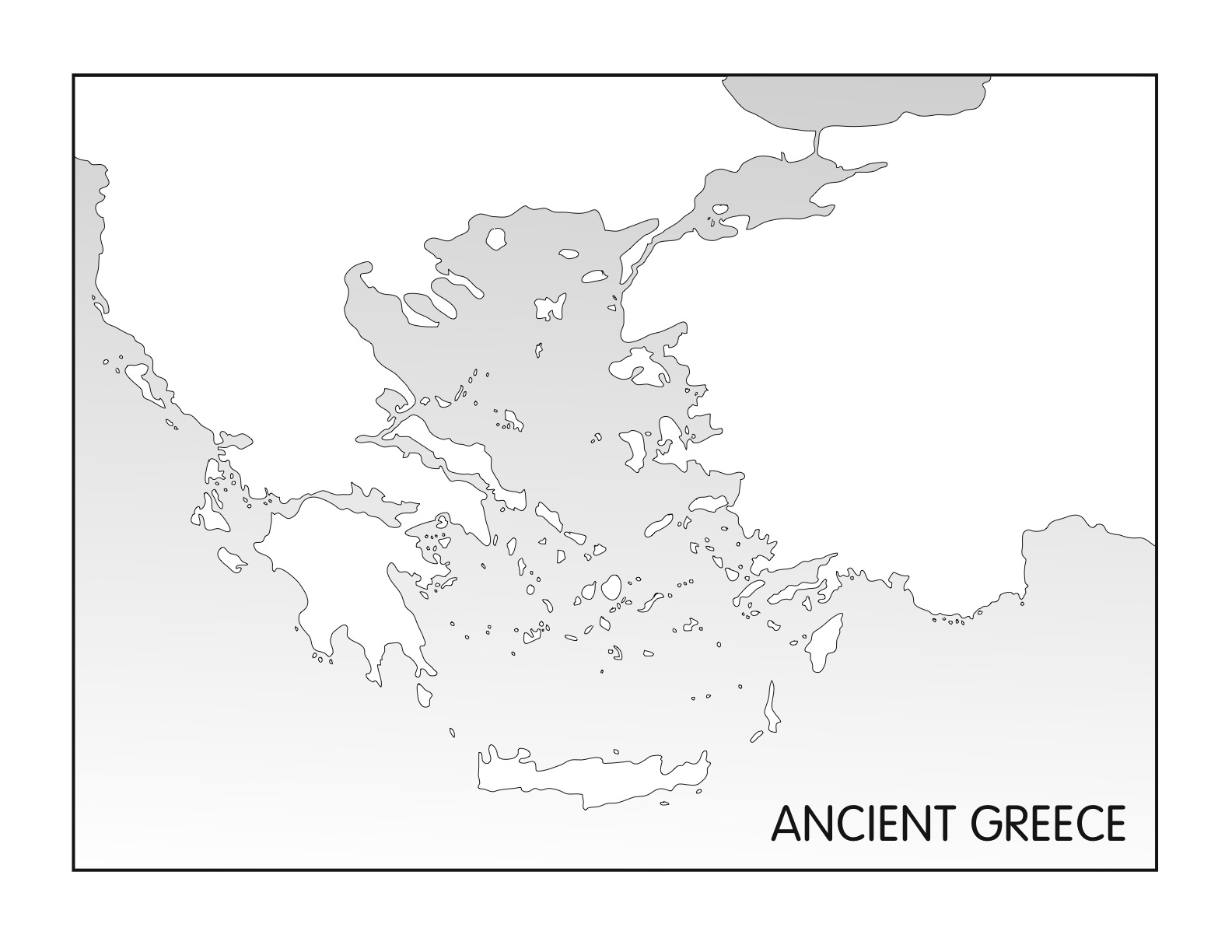 Directions: With your table partner, use the map on pg. 167 to COLOR and LABEL the map on the other side using the steps below. Place a check on each location once it is labeled. Step 1: Label the following land masses and Color them YELLOW or PURPLE:_______	Greece		_______	Asia Minor_______	Crete_______	Peloponnesus_______	MacedoniaStep 2: Label the following bodies of water and Color them BLUE:_______	Aegean Sea_______	Mediterranean SeaStep 3: Put a DOT on the map for each of the following city states and write the name of the city- state next to it:		_______	Knossos_______	Athens_______	Sparta _______	Troy_______	Delphi 